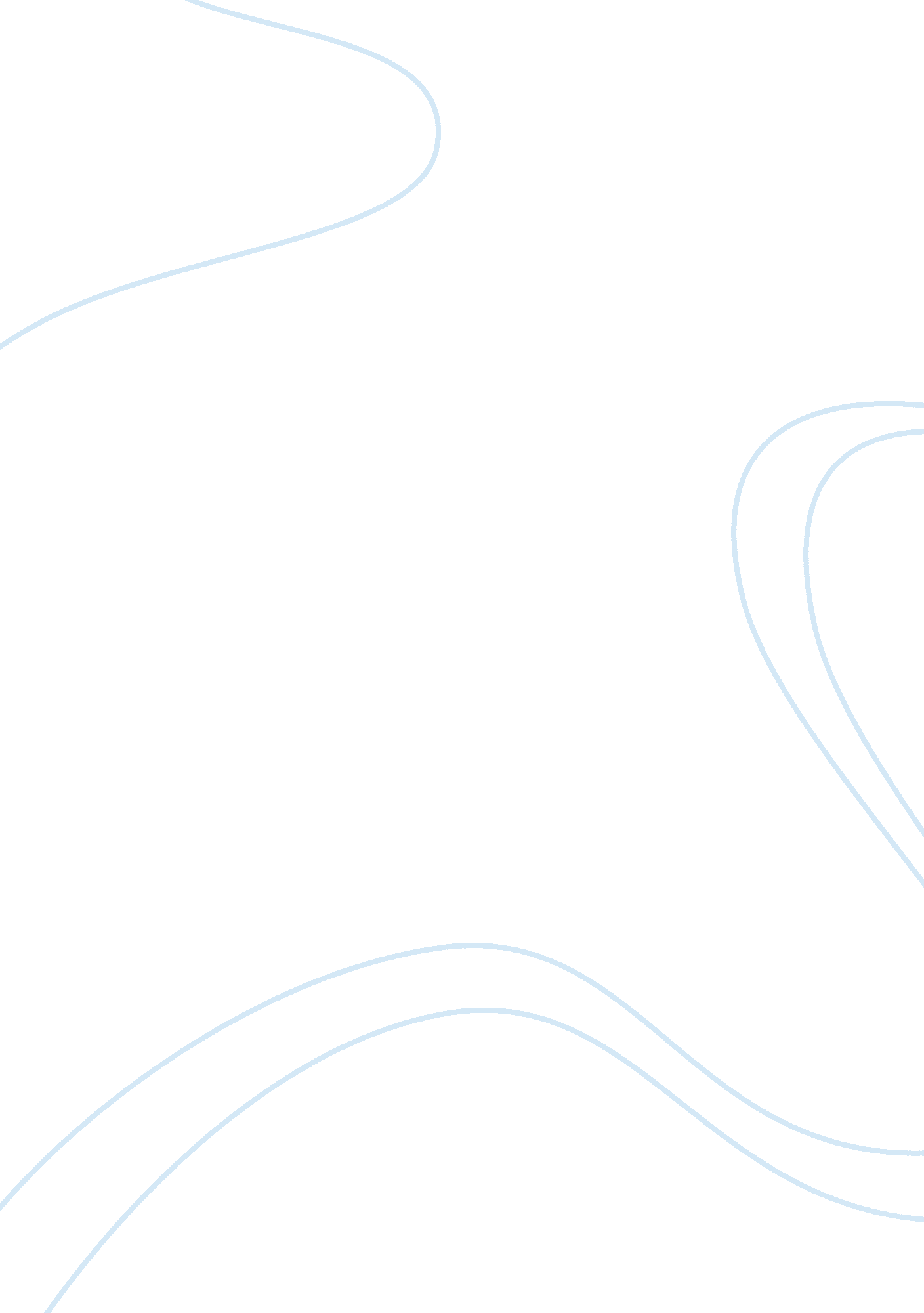 Jumping to an erroneous conclusion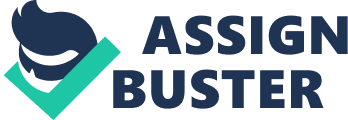 ﻿Jumping to an Erroneous Conclusion 
The conclusion part of an essay, article in a newspaper, and media reports matter most to the reader as the conclusion provides the overall view of the topic and is considered as the most remarkable part of a statement. Thus, careful analysis, scientific investigation, and fact-finding tools are necessary before jumping to a conclusion and avoid mistakes. 
At times, lack of knowledge and influence of other people can make a person jump into an erroneous conclusion. When I was in senior high school, a recruiter convinced me to join the military. At a young age, the idea of joining the military didn’t have crossed my mind. However, the recruiter was very persistent in encouraging me to join the military and entailed a lot of benefits that can be gained from joining the military. The recruiter said that when I join the military, I could get the chance to travel around the world, to be a rich person, etc. Because the recruiter is smart, polite, and convincing, I have made an erroneous decision that have changed my life completely. 
Back then, I was an innocent and a naive senior high school student. The offer of a good life after joining the military have made me trust the recruiter. After graduation, I never really intended to join the military but because the recruiter was so persistent that he came to my house almost every day, I was convinced. In addition, I really wanted to enter college instead of joining the military but since I could not afford college at that time, I decided to join the military. The words of my recruiter instilled in my mind that when a person joins the army, one may experience the benefits of good life such as prospects of becoming rich and being able to travel around the world. 
When I was in the military, realization eventually crept in: that all the good things in life the recruiter had told me were not true after all. I jumped into an erroneous conclusion simply because of persistent prodding from other people. I failed to conduct a survey or interview from family members, friends, or other people from various perspectives; and neither did I analyze the situation first before arriving at a decision. However, even though the recruiter told me things that did not happen, I still continue serving the country by being an active member of the military. I never regret that I joined the military because I found it challenging and full of discipline. 
If one would have based on fixed-response attitude surveys, previous experiences, perceptions from others, and one’s own perception, one would have jumped into an erroneous conclusion(Stephens, Leach, Taggart, & Jones, 94). In my case, perceptions from others being inculcated into my own perceptions have made me jumped easily to an erroneous conclusion that all men who joined military will become rich. The perception I have could have influenced also other people so it is essential that a person should be cautious of inculcating it to others without prior analysis. Learning to put a clear boundary between a factual and an erroneous conclusion is deemed necessary to avoid conflicts in the future. 
Having recalled of an erroneous conclusion I made, the incident had thought me a lesson of not to jump into a conclusion so easily. Decisions or conclusions made may have significant impact in the person’s well-being and in the society as well. Yes, to err is human but it doesn’t mean that analysis and factual investigations will be disregarded because of the influence of other people. It is always rational to think and act wise. 
Work Cited 